Department of Montana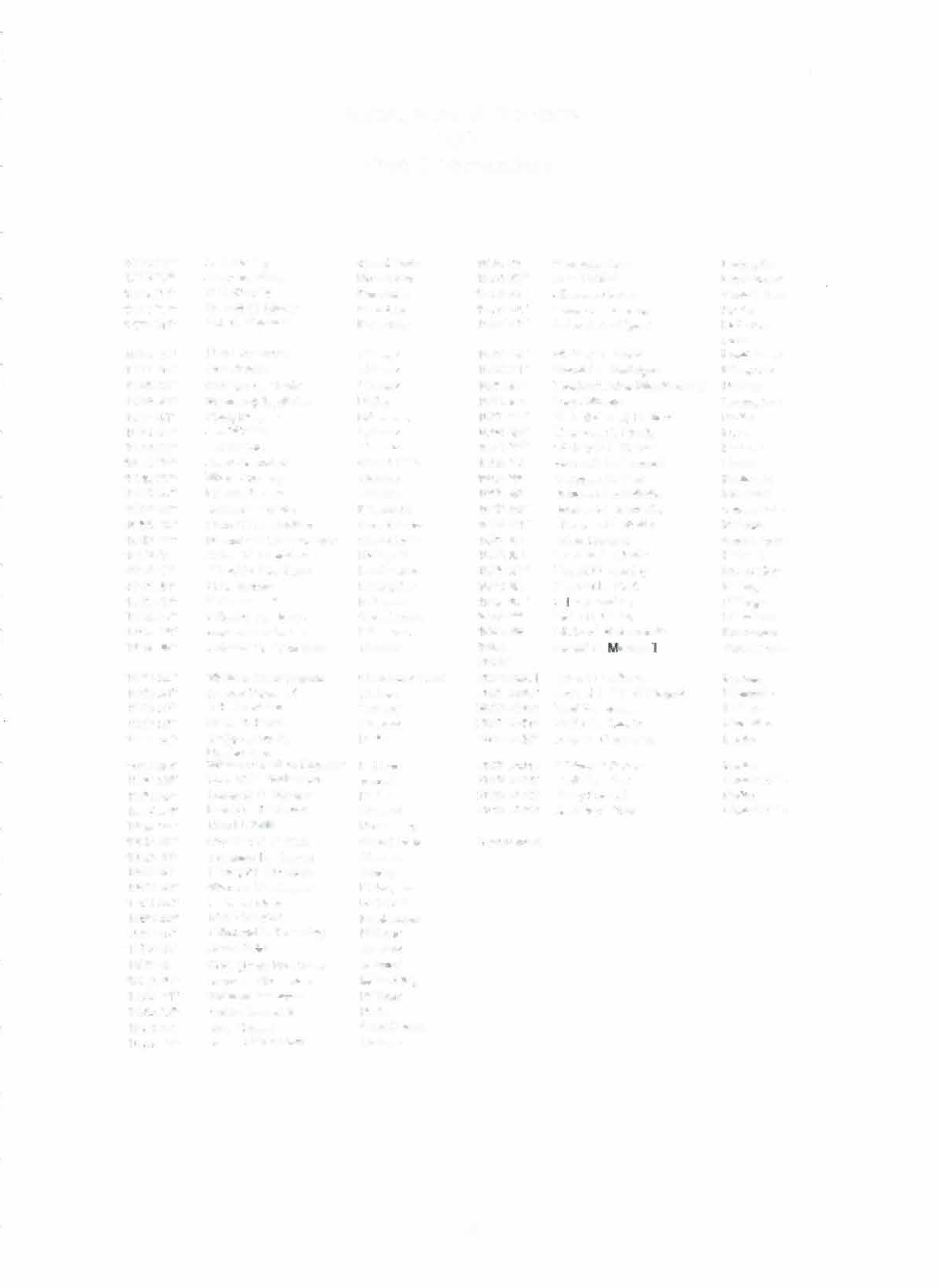 DAVPast Commanders1921-22"'1922-23,r1'923-24""'1924-21Q25-26T1926-27"•1927-28'..1928-29..19.2Q..3DT1930-31"'1931-32:T1932,...3.r 1Q34-35T1935.-36""'1936-37"1937-38"1938-4{)"'1940-42...1942-43..1943-44"'1944-45"1945-46..1946-47"1947-48"1948-49""'·1Q4Q-50" 1950-5-1 ..1951-52'1'1.952-:53"1.953-54"'A.E. Fariey John W. MahanV.D. Corb1y Harold M. Mady EJ. CallaghanRoy Lockwood EariAngl\e George A. DavisWilliam (Bill)Webb Cady BraymanJ.J. WalshJ.J. Byrne John Gormt:ey Ward Crosby Lyman SperryJames I. Pwvis Robe1'1 F. English Mareus P. Rasmus5en Affin:d E Pederson Albert 8. RepfogjeC.C. MIX>f"e EAHoilandEdward H. Harris Robert Proebsta Edward C. CommasWilliam Vf'edge'MlOd Rooert. PL'un.kett.RF. DenisonSam H. Hiner- JudQle John B. McCfieanmGreat Falls Baz-eman Mfssouta Great Falls MissoulaHeJena He:lena Helena Butte- Missoufs Helena Helena Great Falls Helena: Helena Missoura Great Fallis GA:at.Falts Kalispell Lewistown Liv.ingsron Kalispal GleatFalls Missoufa HelenaOoJumbia Falls He\enaShelbyHe'lenaButte1974-751975-76"1!976-77'''1fll7-78" 1978-79"'1979-80-1980-81"'1981-82:..1982-831983-84"'1984-85"'1985-Bfr1Q86-8711)87-88:1988-891989-90-1990-91.1991-921992-931993-94"''f.Q94-D6S1996-T'1997-IilR19 9rngg_2000'"2000-2001,2001-20022002-20032003-20052005-2007Kenneth D;er Don Seidel Charl\es DEWis Bruno ,J. Lem::ion; John J. McGlynnWatter H. Peck Gerald L  MclmyreFredrick John M intosh Lynn WalkerMA {Maury} HollandKenneth S. Clark Richard D. BrowneKn  neth E Hann,..ahDouglas E. Fax James H. Rehbein James R. Burdette Thomas E Wells, John Graves Ronald A Davis David IJ. Newby Dena.kl  L PettGi bert Walier- Dale D. HaferRichard McLaughlin David P.     arsha:John C. Lattimer Robert L "Bud Payne Earl ViermiffiooKent! E. Beach Awy .A. CliapmanLivingston Lewfistown Great Fa.f!s Butte- l.aHood Pant Lewistown Missoula: Helena t.ivingston ButteLalo Helena Hawe Kar15pe'II Kalispell Great Fans Billings Great Falls He1ena Mifes,City Billings Billi:,ngs Hamilton Boz:eman Great FallsBillings Mis50U:'la Helena Ekataka Butte1954-55"'William  Gordon  Hughes    Billings	2007-2008    Mich:ae'l  ClouseButte1955-56' 11956-57"1957-:58'1958-oIP1Q5Q-6IJT1Q60-61""'1961-621962-63w1963-65"1'96:Hffl:"'1966-67..1967-61P1.968-69'"1969-70..1970-71'1970-7.2..1972.-731973-74TRobert T. Anderson	Jismay	2008-2009Howard  E Medlar	Butte-	2009-2011Leroy E  Barbeau	HeJena	2011-2013  Den  B. Witt	an	2013-2015Charles F. Follick	Great Fall's	 H. Mahan	Helene	2015-2017	Hemy W. Hopkins	l'SmayWarren W. Harp.er	LivingstonRichard Hain	KalispellRay Fordyce	Lewistown Edmond  S. Redding	Billings Jed Date	HelenaC,.R.  (Ray} Mcetean	Nemart John E. Grauman	Miles-CityWilliam Jefferies	BillingsAnton JufSTlid:	ButteRay Heusel	Great FallsJames Shannon	He'lenaBuri Brawley Terry Polland Mary Creech Joe Parrse:tichKevin Grantier	Great Falls HamiltonButte Great FallsHelena